Обработка изделий: Кромки фанеры закруглены и шлифованы, окрашены. Для окраски элементов из влагостойкой фанеры применяется водно-дисперсионное покрытие, устойчивое к атмосферному и химическому воздействию. На фанерных элементах нанесено стилизованное изображение износостойкими красками на UV-принтере. Финишное покрытие - водно-дисперсионный лак с добавлением биоцидной добавки НАНОСЕРЕБРО.Изделия из металла имеют плавные радиусы закругления и тщательную обработку швов. Для покрытия изделий из стали используется экологически чистое, обладающее хорошей устойчивостью к старению в атмосферных условиях, стабильностью цвета антикоррозийное, выдерживающее широкий диапазон температур, двойное порошковое окрашивание.В целях безопасности все отдельно выступающие детали и резьбовые соединения закрыты пластиковыми колпачками, края болтов закрыты пластиковыми заглушками.Закладные детали опорных стоек – двойное порошковое окрашивание.Соответствие стандартам: Все изделия ТМ СКИФ спроектированы и изготовлены согласно национальному стандарту РФ, а именно ГОСТ Р52169-2012, ГОСТ Р52168-2012.Оборудование изготовлено по чертежам и техническим условиям изготовителя и соответствует требованиям ТР ЕАЭС 042/2017.Паспорт на изделие: на русском языке, согласно ГОСТ Р 52301-2013, раздел 5.Гарантийный срок на изделия 12 месяцевНазначенный срок службы 10 лет.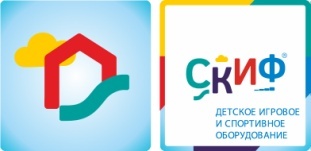 МФ 10.03.08 ЭкспрессМФ 10.03.08 ЭкспрессМФ 10.03.08 ЭкспрессКомплектацияКомплектацияКомплектацияКол-воЕдиница измеренияБашни (тамбур)Выполнены из четырёх клеёных брусьев 100х100мм высота 1800мм, окрашенных в коричневый цвет; пол из ламинированной  фанеры, с антискользящим покрытием 1000х1000мм и 780х1000 толщиной 18мм; башни имеют борта из влагостойкой фанеры толщиной 18 мм, борта стилизованы под тамбур экспресса. Размер башен 780х1000Отметка пола  от планировочной отм  площадки 300 мм4штВагон с подвесным мостом Подвесной мост представляет из себя сборную конструкцию состоящую из пяти половиц из ламинированной антискользящей фанеры толщиной 24 мм, подвешенных на перилах из стального профиля 30х30 ( сварная конструкция , окрашенная в заводских условиях) при помощи подвеса, который выполнен из шести-прядного армированного полиамидного  каната тросовой свивки  диаметром 16 мм, канаты в местах пересечения фиксируются при помощи пластикового крестообразного соединителя  для канатов диаметром 16 мм. Канаты помещаются в пазы соединителя, которые защёлкиваются между собой и фиксируются саморезом.  Половицы для ограничения перемещения соединяются между собой цепью.Поверху имеется декоративный борт из влагостойкой фанеры окрашенный с нанесением рисунка 2штВагон с сиденьямиПол выполнен из сварного каркаса и настила из ламинированной фанеры с антискользящим покрытием, толщиной 18 мм. Металл окрашен порошковой краской, кромки фанеры тщательно обработаны и окрашены. Борта влагостойкая фанера окрашенная с нанесением рисунка1штКабина Пол выполнен из сварного каркаса и настила из ламинированной фанеры с антискользящим покрытием, толщиной 18 мм. Металл окрашен порошковой краской, кромки фанеры тщательно обработаны и окрашены. Борта влагостойкая фанера окрашенная с нанесением рисункаВ передней части – игровая панель с ползунком (перемещающемся в сквозном пазе) и лавочка.2Шт.Габариты (ДхШхВ), мм11430х1510х180011430х1510х180011430х1510х1800Зона безопасности, мм 14430х451014430х451014430х4510